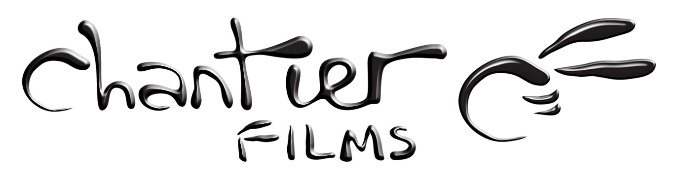 HZ. MUHAMMED: ALLAH’IN ELÇİSİ(Muhammad: The Messenger of God)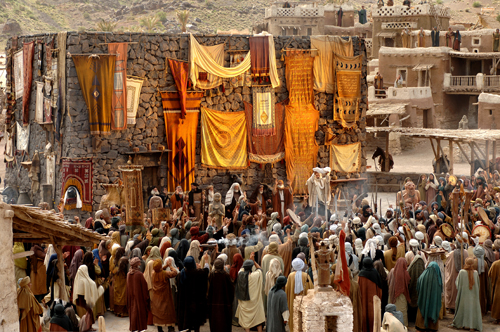 Yönetmen: Majid MajidiYazan: Majid Majidi, Kambuzia PartoviGörüntü Yönetmeni: Vittorio StoraroOyuncular: Mahdi Pakdel, Alireza Shoja Nouri, Mohsen Tanabandeh, Dariush Farhang, Seyed Sadegh Hatefi, Sareh Bayat, Mina Sadati28 EKİM 2016’DA SİNEMALARDAİslam'ın doğuşunu ve Efendimiz Hazreti Muhammed (S.A.V) 'in çocukluğu ile ilk gençliğini şimdiye dek görülmemiş bir bakış açısıyla ele alan ve Çağrı filminden sonra islamiyete dair imza atılmış en önemli film olan HZ. MUHAMMED: ALLAH’IN ELÇİSİ, 28 EKİM’de tüm Türkiye’de dublaj seçeneğiyle gösterime giriyor.HİKAYEFilm, 6. YY’da Mekke’de, Hz. Muhammed (S.A.V.)’in doğumu ile başlayan ve Efendimiz’in 13 yaşına kadar devam eden süreci, Hz. Muhammed (S.A.V.)’in çocukluğuna naif bir bakış açısıyla yaklaşarak anlatıyor.  Abraha’nın fil ordusuyla Mekke’ye yönelişi, Efendimiz’in dedesi ve Kabe’nin anahtarının sahibi  Abdulmuttalib başta olmak üzere tüm Mekke halkını tedirgin eder. Hz. Muhammed (S.A.V.)’in annesi Hz. Amine bu esnada hamiledir ve tüm Mekke halkı gibi kaçıp dağlara sığınabilmesi mümkün değildir. Hem oğlunun emaneti gelinini, hem Mekke’yi, hem de Kâbe’yi gelecek felaketten koruması beklenen Abdulmuttalib; Abraha’ya sadece, savaşmadan savaş ganimeti olarak aldığı otlak hayvanlarının iadesini istemeye gider. Abraha halkın ve böylesine önemli bir adamın, yenilgiyi kabul ettiğini düşünerek galibiyetini garantilediğini zanneder ama şehre girme anı geldiğinde Filler Mekke’ye doğru bir adım dahi atmaz. Ve ardından tüm İslam âleminin Fil Sûresi ile haberdar olduğu vaka gerçekleşir. Milyonlarca ebabil kuşu, Abraha’nın ordusunu taş yağmuruna tutar, ordu helâk olur. Bu olaydan tam bir ay sonra, Efendimiz’in doğumu gerçekleşir. Hem gök olaylarını araştıran ve zamanını bilmedikleri bir kurtarıcıyı, son peygamberi bekleyen Yahudi ve Hristiyan cemaati bilginleri; hem Abdulmuttalib, o gece gökyüzünden yere inen Nûr’a şahid olur. Kâbe’de putlar bir anda yerle bir olmuştur. Eve geldiğinde, Nûr’un indiği yerin kendi evi olduğunu görür. Efendimiz, Hz. Âmine’nin kucağındadır. Allah’ın izniyle, koruması gereken emanet, sadece Mekke’ye değil tüm âleme rahmet olarak gönderilmiştir.YAPIM AŞAMASIMajid Majidi tarafından yönetilen ve yönetmenin senaryosunu Kambuzia Partovi ile birlikte kaleme aldığı film, Hz. Muhammed (S.A.V.)’in hayatını 6. Yüzyılda,doğumundan 12 yaşına kadar olan süreçte ele alıyor. Film İran Sineması’nda bugüne dek çekilmiş en büyük bütçeli yapım olma özelliğini taşıyor. 2007 yılında üzerinde çalışılmaya başlanan projenin ilk senaryosu Majid Majidi tarafından 2009 yılında tamamlandı. 2011 yılında, Tahran’ın Kum eyaletinde devasa bir set inşa edildi. Birkaç sahne çekimi için ise Güney Afrika tercih edildi. Filmin yapım aşaması boyunca, Hz.Muhammed’in (S.A.V.) çocukluğuna dair hatasız bir akış için Majidi,tarihçilerden ve arkeologlardan oluşan bir ekiple çalıştı. Çekimleri 2013 ortalarında biten filmin post prodüksiyonu 2013-2014 arasında Münih’te tamamlandı. Majidi filmin görüntü yönetmenliğini, dünyaca ünlü İtalyan görüntü yönetmeni Vittorio Storaro’ya emanet ederken, filmin müzikleri için ise A. R. Rahman ile çalıştı. 12 Şubat 2015’te eleştirmenler ve gazeteciler için, Cinema Farhang’ta yapılan bir özel gösterimin ardından film, 27 Ağustos 2015’te İran’da ve Montreal World Film Festival’da gösterime girdi. Majid Majidi (Yönetmen)İranlı orta sınıf bir ailede Tahran'da doğdu ve büyüdü. 14 yaşında amatör tiyatro gruplarında oyunculuğa başladı. Daha sonra Tahran'da Dramatik Sanatlar Enstitüsü'nde eğitim gördü.1979'daki İran Devrimi'nden sonra sinemaya duyduğu ilgiden dolayı, çeşitli siyasi filmlerde oyunculuk yapmaya başladı. 1985 yılında Mohsen Makhmalbaf'ın Boykot adlı filminde ateşli bir komünisti canlandırdı. Bu dönemden sonra kısa filmler yazıp yönetmeye başladı ve hem kısa hem de uzun metraj filmleri dünya çapında beğenildi ve farkındalık yarattı.1997 yılında Majidi, Cennetin Çocukları adlı filmiyle Montreal Film Festivali’nde En İyi Film ödülünü kazandı ve aynı filmle En İyi Yabancı Film dalında Oscar’a aday oldu.1999 yılında Cennetin Rengi filmiyle, Montreal Film Festivali’nden yine En İyi Film ödülüyle döndü.2001 yılında da Montreal’de en iyi film ödülünü alan Baran adlı filmi, dünya çapında pek çok değerli ödülün yanı sıra Avrupa Film Akademisi Ödülü için adaylık kazandı.2008 yılında Majidi'nin en beğenilen filmi olan Serçelerin Şarkısı Hindistan Visakhapatnam Uluslararası Film Festivali'nin açılış filmi oldu.Majid Majidi, Çin'in başkenti Pekin'de düzenlenen 2008 Yaz Olimpiyatlarına hazırlık olarak Pekin şehrini tanıtmak için bir belgesel film hazırladı. Majidi Pekin hükümeti tarafından davet edilen uluslararası beş film yönetmeninden biriydi.Yönetmen, İslam peygamberi Muhammed bin Abdullah'ı aşağılayıcı karikatürlerin yayınlandığı Danimarka'da, bu durumu protesto etmek için Danimarka film festivalinden çekilmiştir. Hayata ve insanlığa bakış açısıyla, İran Sineması’nın gelişimine yön veren en değerli sinemacılardan olan Majidi, sade ve şiirsel bir sinema anlatımına sahiptir.Vittorio Storaro (Görüntü Yönetmeni)Bir film projeksiyoncusunun oğlu olan 1940 Roma doğumlu İtalyan görüntü yönetmeni 11 yaşında fotoğraf çekmeye başladı. 18 yaşında ise ulusal bir İtalyan sinema okulu olan Centro Sperimentale di Cinematografia’da eğitime başladı. Yıllarca kamera operatörlüğü yaptıktan sonra, 1968’de çekilen Giovinezza, Giovinezza filmi ile ilk görüntü yönetmenliği deneyimini yaşadı. Ardından 1970’te, ünlü yönetmen Dario Argento’nun ilk filmi The Bird with the Crystal Plumage’da görüntü yönetmeni olarak görev aldı.Yıllarca birçok değerli yönetmenle çalıştı. Bunlardan biri, uzun yıllar işbirliği içinde olduğu Bernardo Bertolucci’dir. Aynı şekilde Francis Ford Coppola ve Warren Beatty’de, Storaro’yu tercih eden yönetmenlerdendir. Çalıştığı ilk Amerikan filmi olan 1979 Coppola yapımı ve sinema tarihinin değerli filmlerinden Apocalypse Now ile, En İyi Sinematografi dalında Oscar aldı. 1981 yılında Warren Beatty tarafından çekilen Reds filmi ve 1987 yılında Bernardo Bertolucci tarafından çekilen The Last Emperor ile iki kez daha aynı ödülün sahibi oldu. Yine bir Warren Beatty filmi olan Dick Tracy (1990) ise Storaro’ya dördüncü Oscar adaylığını getirdi. Sinematografi hakkında tüm birikimini bir kitapta toplayan Storaro, dünya çapında kabul görmüş en iyi görüntü yönetmenlerinden biridir.Seslendirme KadrosuSamuel			: Bora Sivri Ebu Leheb			: Hakan VanlıHz.Hamza			: Ali Ekber DiribaşEbu Sufyan			: Nüvit CandanerHz.Ali				: Murat ŞenolEbu Talip			: Zeki AtlıAmine				: Aysun ToparCemile				: Zeyno EracarFatıma				: Ceyda SaltadalAbdulmuttalip			: Levent DönmezHaris				: Rıza KaraağaçlıSuveybe			: Ezel KalkanHailme				: Gülen KaramanPapaz				:Faruk AkgörenAs				: Aytekin ÖzenHz.Muhammed (küçük)  	: Kaan KatırcıHz.Muhammed (büyük)  	: Cem Deniz ArıcaTürkçe seslendirme yapan diğer sanatçılar Mert AsutayOğuz ÖzoğulOnur YarBurak AkgünŞirin Asutayİsmail YıldızAli Rıza KubilaySefa ZenginEmrah ErenZeynep YazıcıoğluBuket KubilayZeynep KöseAyça KopturÖzgür ÜnsalDoğacan TaşpınarÇocuk Seslendirmeciler Can BatırIrmak YıldızUygar DenizEren Perendi